ПРОЕКТ 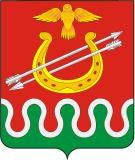 Администрация Боготольского районаКрасноярского краяПОСТАНОВЛЕНИЕг. Боготол«___» _______2023		           	      	 			№ _____-пО внесении изменений в постановление администрации Боготольского района от 30.06.2011 № 309-п «Об утверждении примерного Положения об оплате труда работников муниципальных бюджетных и казенных учреждений, подведомственных управлению образования администрации Боготольского района».В соответствии с Трудовым кодексом Российской Федерации, Законом Красноярского края от 29.10.2009 № 9-3864 «О системах оплаты труда работников краевых государственных учреждений», Решением Боготольского районного Совета депутатов от 29.06.2011 № 13-68 «Об утверждении Положения о системах оплаты труда работников районных муниципальных учреждений», руководствуясь ст. 18 Устава Боготольского района,ПОСТАНОВЛЯЮ:1. Внести в постановление администрации Боготольского района от 30.06.2011 № 309-п «Об утверждении примерного Положения об оплате труда работников муниципальных бюджетных и казенных учреждений, подведомственных управлению образования администрации Боготольского района» следующие изменения:            Приложение № 1 к Примерному положению изложить в редакции согласно приложению к настоящему постановлению.2. Контроль над исполнением постановления оставляю за собой.3. Опубликовать настоящее постановление в периодическом печатном издании «Официальный вестник Боготольского района» и разместить на официальном сайте Боготольского района в сети Интернет www.bogotol-r.ru.  4. Постановление вступает в силу в день, следующий за днем его официального опубликования, но не ранее 01 июля 2023 года.Исполняющий полномочияГлавы Боготольского района				                 Н.В. БакуневичПриложение к постановлению администрацииБоготольского районаот   «___» _______2023 г. № _____-пМинимальные размеры окладов (должностных окладов), ставок заработной платы работников учреждений1. Профессиональные квалификационные группы должностей работников высшего и дополнительного профессионального образования2. Профессиональная квалификационная группа должностей работников образования--------------------------------<*> Для должности «младший воспитатель» минимальный размер оклада (должностного оклада), ставки заработной платы устанавливается в размер 4576,0 руб., для должности «дежурный по режиму» минимальный размер оклада (должностного оклада), ставки заработной платы устанавливается в размере 6 212,0 руб.3. Профессиональная квалификационная группа «Общеотраслевые должности служащих»4. Профессиональные квалификационные группы должностей работников физической культуры и спорта5. Профессиональные квалификационные группы должностей работников культуры, искусства и кинематографии, за исключением работников Дома работников просвещения5.1. Профессиональные квалификационные группы должностей работников культуры, искусства и кинематографии для работников Дома работников просвещения6. Профессиональные квалификационные группы должностей медицинских и фармацевтических работников--------------------------------<*> Для должностей «медицинская сестра палатная (постовая)», «медицинская сестра по физиотерапии», «медицинская сестра по массажу» минимальный размер оклада (должностного оклада), ставки заработной платы устанавливается в размере 5 851,0 руб.7. Профессиональные квалификационные группы общеотраслевых профессий рабочих8. Должности руководителей структурных подразделений--------------------------------<*> Утвержденная приказом Минздравсоцразвития России от 05.05.2008 № 216 н «Об утверждении профессиональных квалификационных групп должностей работников образования»9. Должности, не предусмотренные профессиональными квалификационными группамиКвалификационные уровниКвалификационные уровниМинимальный размер оклада (должностного оклада), ставки заработной платы, руб.Профессиональная квалификационная группа должностей работников административно-хозяйственного и учебно-вспомогательного персоналаПрофессиональная квалификационная группа должностей работников административно-хозяйственного и учебно-вспомогательного персоналаПрофессиональная квалификационная группа должностей работников административно-хозяйственного и учебно-вспомогательного персонала1 квалификационный уровень1 квалификационный уровень4 943,02 квалификационный уровень2 квалификационный уровень5 431,03 квалификационный уровень3 квалификационный уровень5 961,0Профессиональная квалификационная группа должностей профессорско-преподавательского состава и руководителей структурных подразделенийПрофессиональная квалификационная группа должностей профессорско-преподавательского состава и руководителей структурных подразделенийПрофессиональная квалификационная группа должностей профессорско-преподавательского состава и руководителей структурных подразделений1 квалификационный уровеньдолжности профессорско-преподавательского состава8 805,01 квалификационный уровеньдолжности руководителей структурных подразделений8 471,02 квалификационный уровеньдолжности профессорско-преподавательского состава10 224,02 квалификационный уровеньдолжности руководителей структурных подразделений9 888,03 квалификационный уровеньдолжности профессорско-преподавательского состава10 963,03 квалификационный уровеньдолжности руководителей структурных подразделений10 629,04 квалификационный уровеньдолжности профессорско-преподавательского состава12 647,04 квалификационный уровеньдолжности руководителей структурных подразделений12 312,05 квалификационный уровень5 квалификационный уровень13 259,06 квалификационный уровень6 квалификационный уровень16 998,0Квалификационные уровниКвалификационные уровниКвалификационные уровниМинимальный размер оклада (должностного оклада), ставки заработной платы, руб.Профессиональная квалификационная группа должностей работников учебно-вспомогательного персонала первого уровняПрофессиональная квалификационная группа должностей работников учебно-вспомогательного персонала первого уровняПрофессиональная квалификационная группа должностей работников учебно-вспомогательного персонала первого уровняПрофессиональная квалификационная группа должностей работников учебно-вспомогательного персонала первого уровня3 849,0Профессиональная квалификационная группа должностей работников учебно-вспомогательного персонала второго уровняПрофессиональная квалификационная группа должностей работников учебно-вспомогательного персонала второго уровняПрофессиональная квалификационная группа должностей работников учебно-вспомогательного персонала второго уровняПрофессиональная квалификационная группа должностей работников учебно-вспомогательного персонала второго уровня1 квалификационный уровень1 квалификационный уровень4 053,0 <*>2 квалификационный уровень2 квалификационный уровень4 498 ,0Профессиональная квалификационная группа должностей педагогических работниковПрофессиональная квалификационная группа должностей педагогических работниковПрофессиональная квалификационная группа должностей педагогических работниковПрофессиональная квалификационная группа должностей педагогических работников1 квалификационный уровеньпри наличии среднего профессионального образованияпри наличии среднего профессионального образования6 649,01 квалификационный уровеньпри наличии высшего профессионального образованияпри наличии высшего профессионального образования7 569,02 квалификационный уровеньпри наличии среднего профессионального образованияпри наличии среднего профессионального образования6 959,02 квалификационный уровеньпри наличии высшего профессионального образованияпри наличии высшего профессионального образования7 926,03 квалификационный уровеньпри наличии среднего профессионального образованияпри наличии среднего профессионального образования7 623,03 квалификационный уровеньпри наличии высшего профессионального образованияпри наличии высшего профессионального образования8 683,04 квалификационный уровеньпри наличии среднего профессионального образованияпри наличии среднего профессионального образования8 341,04 квалификационный уровеньпри наличии высшего профессионального образованияпри наличии высшего профессионального образования9 505,0Квалификационные уровниМинимальный размер оклада (должностного оклада), ставки заработной платы, руб.Профессиональная квалификационная группа «Общеотраслевые должности служащих первого уровня»Профессиональная квалификационная группа «Общеотраслевые должности служащих первого уровня»1 квалификационный уровень4 053,02 квалификационный уровень4 276,0Профессиональная квалификационная группа «Общеотраслевые должности служащих второго уровня»Профессиональная квалификационная группа «Общеотраслевые должности служащих второго уровня»1 квалификационный уровень4 498,02 квалификационный уровень4 943,03 квалификационный уровень5 431,04 квалификационный уровень6 854,0Профессиональная квалификационная группа «Общеотраслевые должности служащих третьего уровня»Профессиональная квалификационная группа «Общеотраслевые должности служащих третьего уровня»1 квалификационный уровень4 943,02 квалификационный уровень5 431,03 квалификационный уровень5 961,04 квалификационный уровень7 167,0Квалификационные уровниМинимальный размер оклада (должностного оклада), ставки заработной платы, руб.Профессиональная квалификационная группа должностей работников физической культуры и спорта второго уровняПрофессиональная квалификационная группа должностей работников физической культуры и спорта второго уровня4 498,0Квалификационные уровниКвалификационные уровниМинимальный размер оклада (должностного оклада), ставки заработной платы, руб.Профессиональная квалификационная группа «Должности работников культуры, искусства и кинематографии ведущего звена»Профессиональная квалификационная группа «Должности работников культуры, искусства и кинематографии ведущего звена»Профессиональная квалификационная группа «Должности работников культуры, искусства и кинематографии ведущего звена»при наличии среднего профессионального образования5 431,0при наличии высшего профессионального образования6 854,0Профессиональная квалификационная группа «Должности руководящего состава»Профессиональная квалификационная группа «Должности руководящего состава»Профессиональная квалификационная группа «Должности руководящего состава»8 565,0Профессиональная квалификационная группа «Профессии рабочих культуры, искусства и кинематографии первого уровня»Профессиональная квалификационная группа «Профессии рабочих культуры, искусства и кинематографии первого уровня»Профессиональная квалификационная группа «Профессии рабочих культуры, искусства и кинематографии первого уровня»3 849,0Профессиональная квалификационная группа «Профессии рабочих культуры, искусства и кинематографии второго уровня»Профессиональная квалификационная группа «Профессии рабочих культуры, искусства и кинематографии второго уровня»Профессиональная квалификационная группа «Профессии рабочих культуры, искусства и кинематографии второго уровня»1 квалификационный уровень1 квалификационный уровень4 053,02 квалификационный уровень2 квалификационный уровень4 498,04 квалификационный уровень4 квалификационный уровень6 542,0Квалификационные уровниКвалификационные уровниМинимальный размер оклада (должностного оклада), ставки заработной платы, руб.Профессиональная квалификационная группа «Должности работников культуры, искусства и кинематографии среднего звена»Профессиональная квалификационная группа «Должности работников культуры, искусства и кинематографии среднего звена»Профессиональная квалификационная группа «Должности работников культуры, искусства и кинематографии среднего звена»6 747,0Профессиональная квалификационная группа «Должности работников культуры, искусства и кинематографии ведущего звена»Профессиональная квалификационная группа «Должности работников культуры, искусства и кинематографии ведущего звена»Профессиональная квалификационная группа «Должности работников культуры, искусства и кинематографии ведущего звена»при наличии среднего профессионального образования8 148,0при наличии высшего профессионального образования10 281,0Профессиональная квалификационная группа «Должности руководящего состава»Профессиональная квалификационная группа «Должности руководящего состава»Профессиональная квалификационная группа «Должности руководящего состава»12 847,0Профессиональная квалификационная группа «Профессии рабочих культуры, искусства и кинематографии первого уровня»Профессиональная квалификационная группа «Профессии рабочих культуры, искусства и кинематографии первого уровня»Профессиональная квалификационная группа «Профессии рабочих культуры, искусства и кинематографии первого уровня»5 775,0Профессиональная квалификационная группа «Профессии рабочих культуры, искусства и кинематографии второго уровня»Профессиональная квалификационная группа «Профессии рабочих культуры, искусства и кинематографии второго уровня»Профессиональная квалификационная группа «Профессии рабочих культуры, искусства и кинематографии второго уровня»1 квалификационный уровень1 квалификационный уровень6 080,02 квалификационный уровень2 квалификационный уровень6 747,04 квалификационный уровень4 квалификационный уровень9 815,0Квалификационные уровниМинимальный размер оклада (должностного оклада), ставки заработной платы, руб.Профессиональная квалификационная группа «Медицинский и фармацевтический персонал первого уровня»Профессиональная квалификационная группа «Медицинский и фармацевтический персонал первого уровня»1 квалификационный уровень 3 481,0Профессиональная квалификационная группа «Средний медицинский и фармацевтический персонал»Профессиональная квалификационная группа «Средний медицинский и фармацевтический персонал»1 квалификационный уровень4 498,02 квалификационный уровень4 943,03 квалификационный уровень5 351,0 <*>4 квалификационный уровень5 851,05 квалификационный уровень6 554,0Профессиональная квалификационная группа «Врачи и провизоры»Профессиональная квалификационная группа «Врачи и провизоры»2 квалификационный уровень7 742,0Квалификационные уровниМинимальный размер оклада (должностного оклада), ставки заработной платы, руб.Профессиональная квалификационная группа «Общеотраслевые профессии рабочих первого уровня»Профессиональная квалификационная группа «Общеотраслевые профессии рабочих первого уровня»1 квалификационный уровень3 481,02 квалификационный уровень3 649,0Профессиональная квалификационная группа «Общеотраслевые профессии рабочих второго уровня»Профессиональная квалификационная группа «Общеотраслевые профессии рабочих второго уровня»1 квалификационный уровень4 053,02 квалификационный уровень4 943,03 квалификационный уровень5 431,04 квалификационный уровень6 542,0Квалификационные уровниМинимальный размер оклада (должностного оклада), ставки заработной платы, руб.Профессиональная квалификационная группа должностей руководителей структурных подразделений<*>Профессиональная квалификационная группа должностей руководителей структурных подразделений<*>1 квалификационный уровень9 888,02 квалификационный уровень10 629,03 квалификационный уровень11 467,0Профессиональная квалификационная группа «Общеотраслевые должности служащих второго уровня»Профессиональная квалификационная группа «Общеотраслевые должности служащих второго уровня»2 квалификационный уровень4 943,03 квалификационный уровень5 431,04 квалификационный уровень6 854,05 квалификационный уровень7 742,0Профессиональная квалификационная группа «Общеотраслевые должности служащих третьего уровня»Профессиональная квалификационная группа «Общеотраслевые должности служащих третьего уровня»5 квалификационный уровень8 367,0Профессиональная квалификационная группа «Общеотраслевые должности служащих четвертого уровня»Профессиональная квалификационная группа «Общеотраслевые должности служащих четвертого уровня»1 квалификационный уровень8 993,02 квалификационный уровень10 418,03 квалификационный уровень11 219,0ДолжностьМинимальный размер оклада (должностного оклада), ставки заработной платы, руб.Заведующий библиотекой8 367,0Художественный руководитель8 565,0Специалист по охране труда4 943,0Специалист по охране труда II категории5 431,0Специалист по охране труда I категории 5 961,0